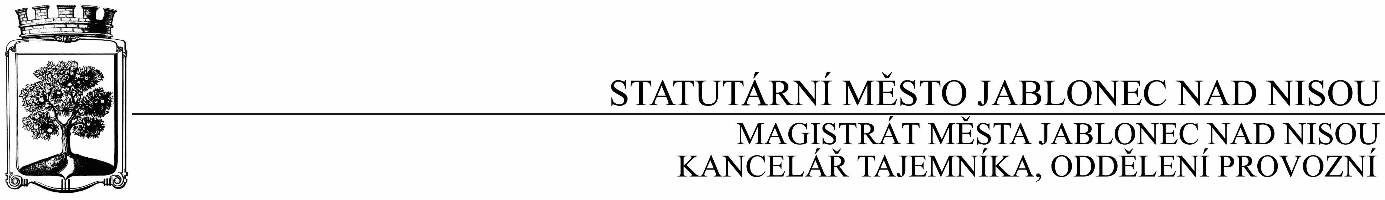 Smlouva o díloSD/2019/0166Objednatel	DodavatelStatutární město Jablonec nad Nisou	LG-DINEX spol. s r.o.Mírové náměstí 19	nám. Příbramské 509/4, Liberec IV-PerštýnPSČ 466 01	PSČ: 460 01IČ: 00 262 340	IČ: 48269972DIČ: CZ00262340	DIČ: CZ48269972číslo účtu: 121451/0100	kontaktní osoba: Vladimír Jurkabankovní ústav: KB Jablonec nad Nisou 	tel.: 720 156 779kontaktní osoba: Bc. Maňáková Lenka	e-mail: jurka@lg-dinex.cztel.: 724 962 424	e-mail: manakova@mestojablonec.cz	I.Předmět smlouvy:	Oprava oken na Dětském dopravním hřišti Statutárního města Jablonec nad Nisou. Specifikace (cenová nabídka) je součástí smlouvy.II.Cena a platební podmínkyCena za předmět smlouvy se určuje v maximální výši 72 329,00Kč bez DPH (87 518,00 Kč s DPH) Termín realizace: 27. – 31. 5. 2019.Záruka: 2rokyPři 14-ti denní splatnosti, (tj. minimální splatnost faktury), musí být faktura doručena na IS MMJN Jablonec n.N. nejpozději do 3 dnů od data vystavení. Při delší splatnosti musí být faktura doručena nejpozději do 14-ti dnů před lhůtou splatnosti.             III.Závěrečná ustanovení1) Vztahy dle této smlouvy se řídí zák. č. 89/2012 Sb., občanský zákoník.2) Tuto smlouvu lze měnit či doplňovat pouze písemnými dodatky podepsanými oběma stranami.3) Tato smlouva bude uveřejněna v souladu se zák. č. 340/2015 Sb., o registru smluv. Obě smluvní strany prohlašují, že skutečnosti uvedené v této smlouvě nejsou obchodním tajemstvím a lze je zveřejnit stanoveným způsobem bez omezení či zvláštních podmínek.V Jablonci nad Nisou dne: 18.4.2019                                              V Jablonci nad Nisou dne: 18.4.2019…………………………….…                                                              ………………………………     JUDr. Marek Řeháček	         Vladimír Jurka                  za objednatele                                                                                   za dodavatele